1.Subject of these Test Guidelines2.Material Required2.12.22.32.42.53.Method of Examination3.1Number of Growing CyclesThe minimum duration of tests should normally be two independent growing cycles.The two independent growing cycles may be observed from a single planting, examined in two separate growing cycles.The growing cycle is considered to be the duration of a single growing season, beginning with bud burst (flowering and/or vegetative), flowering and fruit harvest and concluding when the following dormant period ends with the swelling of new season buds.The testing of a variety may be concluded when the competent authority can determine with certainty the outcome of the test.3.2Testing PlaceTests are normally conducted at one place.  In the case of tests conducted at more than one place, guidance is provided in TGP/9 “Examining Distinctness”. 3.3Conditions for Conducting the ExaminationThe tests should be carried out under conditions ensuring satisfactory growth for the expression of the relevant characteristics of the variety and for the conduct of the examination.3.4Test Design3.4.2Varieties resulting from mutation: Each test should be designed to result in a total of at least 9 trees.3.5Additional TestsAdditional tests, for examining relevant characteristics, may be established.4.Assessment of Distinctness, Uniformity and Stability4.1Distinctness 4.1.1General RecommendationsIt is of particular importance for users of these Test Guidelines to consult the General Introduction prior to making decisions regarding distinctness.  However, the following points are provided for elaboration or emphasis in these Test Guidelines. 4.1.2Consistent DifferencesThe differences observed between varieties may be so clear that more than one growing cycle is not necessary.  In addition, in some circumstances, the influence of the environment is not such that more than a single growing cycle is required to provide assurance that the differences observed between varieties are sufficiently consistent.  One means of ensuring that a difference in a characteristic, observed in a growing trial, is sufficiently consistent is to examine the characteristic in at least two independent growing cycles.4.1.3Clear DifferencesDetermining whether a difference between two varieties is clear depends on many factors, and should consider, in particular, the type of expression of the characteristic being examined, i.e. whether it is expressed in a qualitative, quantitative, or pseudo-qualitative manner.  Therefore, it is important that users of these Test Guidelines are familiar with the recommendations contained in the General Introduction prior to making decisions regarding distinctness.4.1.44.1.5Method of Observation The recommended method of observing the characteristic for the purposes of distinctness is indicated by the following key in the Table of Characteristics (see document TGP/9 “Examining Distinctness”, Section 4 “Observation of characteristics”):Type of observation:  visual (V) or measurement (M)“Visual” observation (V) is an observation made on the basis of the expert’s judgment.  For the purposes of this document, “visual” observation refers to the sensory observations of the experts and, therefore, also includes smell, taste and touch.  Visual observation includes observations where the expert uses reference points (e.g. diagrams, example varieties, side-by-side comparison) or non-linear charts (e.g. color charts).  Measurement (M) is an objective observation against a calibrated, linear scale e.g. using a ruler, weighing scales, colorimeter, dates, counts, etc.In cases where more than one method of observing the characteristic is indicated in the Table of Characteristics (e.g. VG/MG), guidance on selecting an appropriate method is provided in document TGP/9, Section 4.2.4.2Uniformity4.2.1It is of particular importance for users of these Test Guidelines to consult the General Introduction prior to making decisions regarding uniformity.  However, the following points are provided for elaboration or emphasis in these Test Guidelines: 4.2.34.3Stability4.3.1In practice, it is not usual to perform tests of stability that produce results as certain as those of the testing of distinctness and uniformity.  However, experience has demonstrated that, for many types of variety, when a variety has been shown to be uniform, it can also be considered to be stable.4.3.2Where appropriate, or in cases of doubt, stability may be further examined by testing a new plant stock to ensure that it exhibits the same characteristics as those shown by the initial material supplied.5.Grouping of Varieties and Organization of the Growing Trial5.1The selection of varieties of common knowledge to be grown in the trial with the candidate varieties and the way in which these varieties are divided into groups to facilitate the assessment of distinctness are aided by the use of grouping characteristics.5.2Grouping characteristics are those in which the documented states of expression, even where produced at different locations, can be used, either individually or in combination with other such characteristics: (a) to select varieties of common knowledge that can be excluded from the growing trial used for examination of distinctness; and (b) to organize the growing trial so that similar varieties are grouped together.5.3The following have been agreed as useful grouping characteristics:5.4Guidance for the use of grouping characteristics, in the process of examining distinctness, is provided through the General Introduction and document TGP/9 “Examining Distinctness”.6.Introduction to the Table of Characteristics6.1Categories of Characteristics                                                                                                                                                                                                       6.1.1Standard Test Guidelines Characteristics
Standard Test Guidelines characteristics are those which are approved by UPOV for examination of DUS and from which members of the Union can select those suitable for their particular circumstances.
6.1.2Asterisked Characteristics
Asterisked characteristics (denoted by *) are those included in the Test Guidelines which are important for the international harmonization of variety descriptions and should always be examined for DUS and included in the variety description by all members of the Union, except when the state of expression of a preceding characteristic or regional environmental conditions render this inappropriate.
6.2States of Expression and Corresponding Notes                                                                                                                                                                                            6.2.1States of expression are given for each characteristic to define the characteristic and to harmonize descriptions.  Each state of expression is allocated a corresponding numerical note for ease of recording of data and for the production and exchange of the description.
6.2.2All relevant states of expression are presented in the characteristic.6.2.3Further explanation of the presentation of states of expression and notes is provided in document TGP/7 “Development of Test Guidelines”.  
6.3Types of Expression
An explanation of the types of expression of characteristics (qualitative, quantitative and pseudo-qualitative) is provided in the General Introduction.
6.4Example Varieties
Where appropriate, example varieties are provided to clarify the states of expression of each characteristic.
6.5Legend7.Table of Characteristics/Tableau des caractères/Merkmalstabelle/Tabla de caracteresEnglishEnglishfrançaisfrançaisdeutschespañolExample VarietiesExemplesBeispielssortenVariedades ejemplo	Note/Nota1.(*)QNVG(+)(a)very weakvery weaktrès faibletrès faiblesehr geringmuy débilSub-zero1weakweakfaiblefaiblegeringdébilNinfa, Rustic2mediummediummoyennemoyennemittelmedioBergeron, Canino, Peeka, Rouge du Roussillon3strongstrongfortefortestarkfuerteEarle Orange, 
Magyar kajszi, Palsteyn, Pisana, Portici4very strongvery strongtrès fortetrès fortesehr starkmuy fuerteMonaco Bello, Moniquí, Solitaire, Viceroy52.(*)PQVG(+)(a)fastigiatefastigiatetrès dressétrès dressésehr aufrechtfastigiadoJapan's Early1uprightuprightdressédresséaufrechterguidoHarcot, Primando, 
Reale d'Imola2upright to spreadingupright to spreadingdressé à étalédressé à étaléaufrecht bis breitwüchsigerguido a extendidoCeglédi óriás, Paz, Proimo Tyrinthos, Veecot3spreadingspreadingétaléétalébreitwüchsigextendidoBlenheim, Canino, Grandir, Hargrand, Magyar kajszi4droopingdroopingretombantretombantüberhängendcolgantePalsteyn, Pisana, Vesna53.QNVG(+)(a)fewfewpetitpetitgeringbajoEarle Orange, Roxana1few to mediumfew to mediumpetit à moyenpetit à moyengering bis mittelbajo a medioCeglédi zamatos2mediummediummoyenmoyenmittelmedioBergeron, Magyar kajszi, San Castrese3medium to manymedium to manymoyen à grandmoyen à grandmittel bis hochmedio a altoCeglédi napsugár4manymanygrandgrandhochaltoHarlayne, Prevete, Roxy, Veecot54.(*)QNVG(a)predominantly on spurspredominantly on spursle plus souvent sur bouquets de maile plus souvent sur bouquets de maivorwiegend an Bukettriebenpredominantement en los ramilletesEarle Orange, Nugget, Roxy, Royal Roussillon, Sun Glo1equally on spurs and on one-year-old shootsequally on spurs and on one-year-old shootsautant sur bouquets de mai que sur rameaux d’un anautant sur bouquets de mai que sur rameaux d’un angleichermaßen an Bukettrieben und an einjährigen Triebentanto en los ramilletes como en las ramas de un añoBergeron, Bulida, Canino, San Castrese, Veecot2predominantly on one-year-old shootspredominantly on one-year-old shootsle plus souvent sur rameaux d’un anle plus souvent sur rameaux d’un anvorwiegend an einjährigen Triebenpredominantement en las ramas de un añoAmal, Ouardi, Roxana35.PQVG(+)(a)yellow brownyellow brownbrun-jaunebrun-jaunegelbbraunmarrón amarillentoCape Bebeco, Grandir1red brownred brownbrun-rougebrun-rougerotbraunmarrón rojizoPalsteyn, Royal, Veecot2purple brownpurple brownbrun-pourprebrun-pourprepurpurbraunmarrón púrpuraBlenheim, Harcot36.QNVG(+)(a)smallsmallpetitepetitekleinpequeñoCanino, Cape Bebeco, Harcot, Vitillo1mediummediummoyennemoyennemittelmedioHargrand, Magyar kajszi, Palsteyn, Portici, 
Tri Gems2largelargegrandegrandegroßgrandeCeglédi arany, Himidi, Suapriseven37.(*)QNVG(+)very weakvery weaktrès faibletrès faiblesehr geringmuy débilAnderheart1very weak to weakvery weak to weaktrès faible à faibletrès faible à faiblesehr gering bis geringmuy débil a débilCristal2weakweakfaiblefaiblegeringdébilBlenheim, Hargrand, Paz, Perla3weak to mediumweak to mediumfaible à moyennefaible à moyennegering bis mitteldébil a mediaCeglédi szilárd, Mambo4mediummediummoyennemoyennemittelmediaCape Bebeco, Polonais, San Castrese, Sun Glo5medium to strongmedium to strongmoyenne à fortemoyenne à fortemittel bis starkmedia a fuerteCeglédi gömbölyű, Samouraï6strongstrongfortefortestarkfuerteCeglédi bíbor, Harcot, Ladisun, Ohaicos, Ravival7strong to very strongstrong to very strongforte à très forteforte à très fortestark bis sehr starkfuerte a muy fuerte8very strongvery strongtrès fortetrès fortesehr starkmuy fuerteRojo Passion98.QNMG/MS/VG(b)very shortvery shorttrès courtetrès courtesehr kurzmuy corta1very short to shortvery short to shorttrès courte à courtetrès courte à courtesehr kurz bis kurzmuy corta a corta2shortshortcourtecourtekurzcortaBulida, Early Biady, Perla, Samarkandskij rannij3short to mediumshort to mediumcourte à moyennecourte à moyennekurz bis mittelcorta a mediaCeglédi bájos4mediummediummoyennemoyennemittelmediaCanino, Portici, 
Rouge du Roussillon, Veecot5medium to longmedium to longmoyenne à longuemoyenne à longuemittel bis langmedia a largaClarina, Lunafull6longlonglonguelonguelanglargaCeglédi arany, Moniquí, Roxana7long to very longlong to very longlongue à très longuelongue à très longuelang bis sehr langlarga a muy largaCésar, Koolgat8very longvery longtrès longuetrès longuesehr langmuy larga99.QNMG/MS/VG(b)very narrowvery narrowtrès étroitetrès étroitesehr schmalmuy estrechaHurgat1very narrow to narrowvery narrow to narrowtrès étroite à étroitetrès étroite à étroitesehr schmal bis schmalmuy estrecha a estrechaKoolgat2narrownarrowétroiteétroiteschmalestrechaCeglédi bíbor, 
Monaco Bello, 
Rouget de Sernhac, Veecot3narrow to mediumnarrow to mediumétroite à moyenneétroite à moyenneschmal bis mittelestrecha a mediaCeglédi napsugár, 
Nyujtó Ferenc emléke4mediummediummoyennemoyennemittelmediaCanino, Cape Bebeco, Harcot, Vitillo5medium to broadmedium to broadmoyenne à largemoyenne à largemittel bis breitmedia a anchaHargrand, Magyar kajszi6broadbroadlargelargebreitanchaCeglédi Piroska, Moniquí, Pisana7broad to very broadbroad to very broadlarge à très largelarge à très largebreit bis sehr breitancha muy anchaCandela8very broadvery broadtrès largetrès largesehr breitmuy anchaNadejda910.(*)QNMG/VG(b)very lowvery lowtrès bastrès bassehr kleinmuy bajaCanino, Portici1very low to lowvery low to lowtrès bas à bastrès bas à bassehr klein bis kleinmuy baja a bajaCeglédi bájos2lowlowbasbaskleinbajaCafona, Hargrand, Supergold3low to mediumlow to mediumbas à moyenbas à moyenklein bis mittelbaja a mediaCeglédi szilárd4mediummediummoyenmoyenmittelmediaHarcot, 
Rouget de Sernhac, Rustic, San Castrese5medium to highmedium to highmoyen à élevémoyen à élevémittel bis großmedia a altaCeglédi napsugár6highhighélevéélevégroßaltaBig Cot, Ceglédi bíbor, Colorado7high to very highhigh to very highélevé à très élevéélevé à très élevégroß bis sehr großalta a muy altaTiticot8very highvery hightrès élevétrès élevésehr großmuy altaKoolgat, Noemi, 
Super Seven911.QNVG(b)lightlightclaireclairehellclaraRoxy, San Castrese, Veecot, Velasquez1light to mediumlight to mediumclaire à moyenneclaire à moyennehell bis mittelclara a mediaCeglédi kedves2mediummediummoyennemoyennemittelmediaCanino, Ceglédi óriás, Flaming Gold, Grandir, Harcot3medium to darkmedium to darkmoyenne à foncéemoyenne à foncéemittel bis dunkelmedia a oscuraRoxana4darkdarkfoncéefoncéedunkeloscuraEarle Orange, Ninja512.PQVG(+)(b)acuteacuteaiguëaiguëspitzagudaCeglédi bíbor, 
Rouget de Sernhac, 
San Francesco1obtuseobtuseobtuseobtusestumpfobtusaBhart, Magyar kajszi, Portici2truncatetruncatetronquéetronquéegeradetruncadaBergeron, Blenheim, Canino, Perla3cordatecordatecordéecordéeherzförmigcordadaBulida, Monabri, Moniquí413.PQVG(+)(b)acuteacuteaiguaiguspitzagudoKoolgat, San Castrese1right-angledright-angleddroitdroitrechtwinkligrectoBulida, Canino, 
Ceglédi óriás2moderately obtusemoderately obtusemodérément obtusmodérément obtusmäßig stumpfmedianamente obtusoBergeron, Farclo, Portici3strongly obtusestrongly obtusefortement obtusfortement obtusstark stumpfmuy obtusoHargrand, Moniquí414.QNVG(+)(b)absent or very shortabsent or very shortabsente ou très courteabsente ou très courtefehlend oder sehr kurzausente o muy cortaAlpha1very short to shortvery short to shorttrès courte à courtetrès courte à courtesehr kurz bis kurzmuy corta a cortaVemina2shortshortcourtecourtekurzcortaAmber Gold, Bhart, Harmat, Moniquí3short to mediumshort to mediumcourte à moyennecourte à moyennekurz bis mittelcorta a mediaRambo4mediummediummoyennemoyennemittelmediaKoolgat, Magyar kajszi, Roxy5medium to longmedium to longmoyenne à longuemoyenne à longuemittel bis langmedia a largaNyujtó Ferenc emléke, Oscar6longlonglonguelonguelanglargaFina, Memphis, Roxana7long to very longlong to very longlongue à très longuelongue à très longuelang bis sehr langlarga a muy largaPlaya Cot8very longvery longtrès longuetrès longuesehr langmuy larga915.(*)PQVG(+)(b)crenatecrenatecréneléescréneléesgekerbtcrenadasCanino, Royal Roussillon, San Castrese, Verdun1bicrenatebicrenatebicréneléesbicréneléesdoppelt gekerbtbicrenadasBhart, Ninfa2serrateserratedenteléesdenteléesgesägtserradasVitillo3biserratebiserratebidenticuléesbidenticuléesdoppelt gesägtbiserradasFarius, Himidi, Roxana, Suapriseven416.QNVG(b)absent or very weakabsent or very weaknulle ou très faiblenulle ou très faiblefehlend oder sehr geringnula o muy débilColomer, Earle Orange1weakweakfaiblefaiblegeringdébilHarcot, Palsteyn, Portici2mediummediummoyennemoyennemittelmediaBlenheim, Cape Bebeco, Roxana3strongstrongfortefortestarkfuertePiet Cillié, San Francesco4very strongvery strongtrès fortetrès fortesehr starkmuy fuertePolonais517.QNVG(+)(b)slightly convexslightly convexlégèrement convexelégèrement convexeleicht konvexligeramente convexoMegatea1flat or weakly concaveflat or weakly concaveplat ou faiblement concaveplat ou faiblement concaveflach oder leicht konkavplano o ligeramente cóncavoEarle Orange, 
Rouget de Sernhac, 
San Castrese2moderately concavemoderately concavemodérément concavemodérément concavemäßig konkavmedianamente cóncavoBergeron, Dulcinea, Moniquí, Rustic3strongly concavestrongly concavefortement concavefortement concavestark konkavmuy cóncavoPolonais418.(*)QNMG/MS/VG(b)very shortvery shorttrès courtetrès courtesehr kurzmuy cortaCsic Cebas Mirloblanco1very short to shortvery short to shorttrès courte à courtetrès courte à courtesehr kurz bis kurzmuy corta a cortaCyrano, Pricia2shortshortcourtecourtekurzcortaCape Bebeco, Madison, Ninfa, Veecot3short to mediumshort to mediumcourte à moyennecourte à moyennekurz bis mittelcorta a mediaCeglédi bájos, 
Ceglédi gömbölyű, Koolgat4mediummediummoyennemoyennemittelmediaBergeron, Bulida, Cafona, Canino, Hargrand5medium to longmedium to longmoyenne à longuemoyenne à longuemittel bis langmedia a largaCeglédi napsugár, 
Nyujtó Ferenc emléke, Samouraï, Totem6longlonglonguelonguelanglargaBanzaï, Ladisun, 
Reale d'Imola7long to very longlong to very longlongue à très longuelongue à très longuelang bis sehr langlarga a muy larga8very longvery longtrès longuetrès longuesehr langmuy largaHG nº1919.(*)QNMG/MS/VG(+)(b)very lowvery lowtrès bastrès bassehr kleinmuy baja1very low to lowvery low to lowtrès bas à bastrès bas à bassehr klein bis kleinmuy baja a baja2lowlowbasbaskleinbajaEarle Orange, Harcot, Pisana, 
Rouget de Sernhac3low to mediumlow to mediumbas à moyenbas à moyenklein bis mittelbaja a mediaApache, Banzaï4mediummediummoyenmoyenmittelmediaBergeron, Portici, 
Rouge du Roussillon5medium to highmedium to highmoyen à élevémoyen à élevémittel bis großmedia a altaKoolgat6highhighélevéélevégroßaltaMonaco Bello, Moniquí7high to very highhigh to very highélevé à très élevéélevé à très élevégroß bis sehr großalta a muy alta8very highvery hightrès élevétrès élevésehr großmuy alta920.QNVG(b)thinthinmincemincedünndelgadoFlaming Gold, 
San Castrese, Veecot1mediummediummoyennemoyennemittelmedianoBulida, Harcot, Portici2thickthicképaisseépaissedickgruesoCeglédi arany, Moniquí, Reale d'Imola321.QNVG(b)absent or very weakabsent or very weaknulle ou très faiblenulle ou très faiblefehlend oder sehr geringausente o muy débil1very weak to weakvery weak to weaktrès faible à faibletrès faible à faiblesehr gering bis geringmuy débil a débil2weakweakfaiblefaiblegeringdébilTri Gems3weak to mediumweak to mediumfaible à moyennefaible à moyennegering bis mitteldébil a mediaSublime4mediummediummoyennemoyennemittelmediaBhart, Canino, 
Cape Bebeco, San Castrese5medium to strongmedium to strongmoyenne à fortemoyenne à fortemittel bis starkmedia a fuerteNinja, Oscar6strongstrongfortefortestarkfuerteCeglédi bíbor, 
Early Biady, Grandir, Harogem7strong to very strongstrong to very strongforte à très forteforte à très fortestark bis sehr starkfuerte a muy fuerteCheyenne8very strongvery strongtrès fortetrès fortesehr starkmuy fuerte922.(*)QNMG/VG(+)(b)none or onenone or oneaucun ou unaucun ou unkeine oder eineninguno o unoColorado, Mandulakajszi, Rouget de Sernhac1two or threetwo or threedeux ou troisdeux ou troiszwei oder dreidos o tresBanzaï, Magyar kajszi, Ninja, Primarina, Veecot2more than threemore than threeplus de troisplus de troismehr als dreimás de tresBulida, Canino, 
Cape Bebeco, Moniquí, Pisana323.QNVG(b)smallsmallpetitepetitekleinpequeñoAlpha, Colorado, Madison, San Francesco, Yerevani1mediummediummoyennemoyennemittelmedioCeglédi óriás, Samouraï, San Castrese, Tilton2largelargegrandegrandegroßgrandeCanino, Early Biady, Harmat, Red Blush324.(*)QNMS/VG(c)smallsmallpetitpetitkleinpequeñoBorsi rózsa, Supergold1small to mediumsmall to mediumpetit à moyenpetit à moyenklein bis mittelpequeño a medioSomo2mediummediummoyenmoyenmittelmedioMagyar kajszi, Polonais, Portici, Reale d'Imola3medium to largemedium to largemoyen à grandmoyen à grandmittel bis großmedio a grandeCeglédi arany4largelargegrandgrandgroßgrandeHargrand, Harmat, 
San Castrese525.QNVG(+)(c)belowbelowau-dessousau-dessousunterhalbpor debajoHarmat, Rouge du Roussillon1same levelsame levelau même niveauau même niveauauf gleicher Höheal mismo nivelHargrand, Palsteyn, Portici2aboveaboveau-dessus au-dessus oberhalbpor encimaCanino, Grandir, Pisana, Polonais326.PQVG(+)(c)ellipticellipticelliptiqueelliptiqueelliptischelípticaRubilis1circularcircularcirculairecirculairekreisförmigcircularFaralia, Harcot, Luizet2oblateoblatearrondie-aplatiearrondie-aplatiebreitrundachatadaCanino, Polonais, Rustic, Vitillo327.(*)PQVG(+)whitewhiteblancblancweißblancoBulida, Cafona, Polonais1pinkish whitepinkish whiteblanc rosâtreblanc rosâtrerosaweißblanco rosáceoMagyar kajszi, 
San Castrese2light pinklight pinkrose pâlerose pâlehellrosarosa claroHarcot3dark pinkdark pinkrose foncérose foncédunkelrosarosa oscuroCheyenne, Ninja428.QNVG(+)upwardsupwardsvers le hautvers le hautaufwärts gerichteterectoLadisun1outwardsoutwardsvers l’extérieurvers l’extérieurabstehendhacia afueraColomer, Farbaly2downwardsdownwardsvers le basvers le basabwärts gerichtethacia abajoBergeron, Cape Bebeco329.(*)QNMG/VGvery lowvery lowtrès faibletrès faiblesehr geringmuy bajoHaggith, Menace, Supergold, Zard1very low to lowvery low to lowtrès faible à faibletrès faible à faiblesehr gering bis geringmuy bajo a bajo2lowlowfaiblefaiblegeringbajoBorsi rózsa, Ladisun3low to mediumlow to mediumfaible à moyenfaible à moyengering bis mittelbajo a medioVal orange4mediummediummoyenmoyenmittelmedioCafona, Canino, Harcot, Paz5medium to highmedium to highmoyen à élevémoyen à élevémittel bis hochmedio a altoIziagat, Oscar6highhighélevéélevéhochaltoCeglédi bíbor, Moniquí, Portici7high to very highhigh to very highélevé à très élevéélevé à très élevéhoch bis sehr hochalto a muy altoSwilate8very highvery hightrès élevétrès élevésehr hochmuy altoCeglédi óriás, Flamengo, Hargrand, Palsteyn, Pisana930.(*)PQVG(+)(d)triangulartriangulartriangulairetriangulairedreieckigtriangularGilgat, Luizet1ovateovateovaleovaleeiförmigovalBergeron, Pisana2oblateoblatearrondie-aplatiearrondie-aplatiebreitrundachatadaKorai zamatos, Nugget3circularcircularcirculairecirculairekreisförmigcircularEarle Orange, Grandir, Ninfa, Ouardi, Polonais4oblongoblongoblongueoblonguerechteckigoblongaBlenheim, Portici, Sundrop5ellipticellipticelliptiqueelliptiqueelliptischelípticaPrécoce d'Imola, Wenatchee, Yerevani6oblique rhombicoblique rhombicoblique rhombiqueoblique rhombiqueschräg rautenförmigrómbica oblicuaBanga, Bulida, Canino, Vulcan7obovateobovateobovaleobovaleverkehrt eiförmigobovalHarcot, Harmat, Trevatt831.(*)PQVG(+)(d)triangulartriangulartriangulairetriangulairedreieckigtriangularGilgat, Luizet, Mandulakajszi, 
Reale d'Imola1ovateovateovaleovaleeiförmigovalBergeron, Canino, Fracasso2oblateoblatearrondie-aplatiearrondie-aplatiebreitrundachatadaNugget3circularcircularcirculairecirculairekreisförmigcircularPolonais, 
Rouge du Roussillon, 
San Castrese4oblongoblongoblongueoblonguerechteckigoblongaBaracca, Hargrand, Veecot5ellipticellipticelliptiqueelliptiqueelliptischelípticaBella d'Imola, 
Flaming Gold, Yerevani6obovateobovateobovaleobovaleverkehrt eiförmigobovalHarcot, Harmat, Ladisun, Portici732.QNMG/VG(d)very shortvery shorttrès courtetrès courtesehr niedrigmuy baja1very short to shortvery short to shorttrès courte à courtetrès courte à courtesehr niedrig bis niedrigmuy baja a baja2shortshortcourtecourteniedrigbajaSamarkandskij rannij, Sayeb, Supergold3short to mediumshort to mediumcourte à moyennecourte à moyenneniedrig bis mittelbaja a mediaVal orange4mediummediummoyennemoyennemittelmediaBergeron, Canino, 
Cape Bebeco5medium to tallmedium to tallmoyenne à grandemoyenne à grandemittel bis hochmedia a altaCeglédi kedves, 
Ceglédi napsugár, Cheyenne, Iziagat6talltallgrandegrandehochaltaGoldrich, Mandulakajszi, Vitillo7tall to very talltall to very tallgrande à très grandegrande à très grandehoch bis sehr hochalta a muy altaFlamengo8very tallvery talltrès grandetrès grandesehr hochmuy alta933.QNMG/VG(d)very narrowvery narrowtrès étroitetrès étroitesehr schmalmuy estrecha1very narrow to narrowvery narrow to narrowtrès étroite à étroitetrès étroite à étroitesehr schmal bis schmalmuy estrecha a estrecha2narrownarrowétroiteétroiteschmalestrechaCerasiello, Harmat, Manicot, 
Samarkandskij rannij, Supergold3narrow to mediumnarrow to mediumétroite à moyenneétroite à moyenneschmal bis mittelestrecha a mediaAprireve4mediummediummoyennemoyennemittelmediaBergeron, Bhart, Cafona, Paz5medium to broadmedium to broadmoyenne à largemoyenne à largemittel bis breitmedia a anchaCeglédi kedves, 
Ceglédi szilárd, Swilate6broadbroadlargelargebreitanchaHargrand, Moniquí, Sherpa, Vitillo7broad to very broadbroad to very broadlarge à très largelarge à très largebreit bis sehr breitancha muy ancha8very broadvery broadtrès largetrès largesehr breitmuy ancha934.QNMG/VG(d)very narrowvery narrowtrès étroitetrès étroitesehr schmalmuy estrecha1very narrow to narrowvery narrow to narrowtrès étroite à étroitetrès étroite à étroitesehr schmal bis schmalmuy estrecha a estrecha2narrownarrowétroiteétroiteschmalestrechaCerasiello, Harlayne, 
Tri Gems3narrow to mediumnarrow to mediumétroite à moyenneétroite à moyenneschmal bis mittelestrecha a mediaCeglédi zamatos, Swired4mediummediummoyennemoyennemittelmediaBhart, Cape Bebeco, Palummella5medium to broadmedium to broadmoyenne à largemoyenne à largemittel bis breitmedia a anchaCeglédi gömbölyű, Swilate6broadbroadlargelargebreitanchaCeglédi arany, Flamengo, Goldrich, Moniquí7broad to very broadbroad to very broadlarge à très largelarge à très largebreit bis sehr breitancha muy ancha8very broadvery broadtrès largetrès largesehr breitmuy ancha935.QNMG/VG(d)very lowvery lowtrès bastrès bassehr kleinmuy bajaLarclyd1very low to lowvery low to lowtrès bas à bastrès bas à bassehr klein bis kleinmuy baja a bajaCeglédi arany2lowlowbasbaskleinbajaKorai zamatos, Peeka3low to mediumlow to mediumbas à moyenbas à moyenklein bis mittelbaja a mediaCeglédi bájos4mediummediummoyenmoyenmittelmediaCafona, Canino, 
Magyar kajszi, 
Rouge du Roussillon, Solitaire5medium to highmedium to highmoyen à élevémoyen à élevémittel bis großmedia a altaCeglédi napsugár, Cheyenne, Monaco Bello6highhighélevéélevégroßaltaBergeron, Tri Gems, Vitillo7high to very highhigh to very highélevé à très élevéélevé à très élevégroß bis sehr großalta a muy altaElgat, Lido8very highvery hightrès élevétrès élevésehr großmuy altaFarbella936.(*)QNMG/VG(d)very lowvery lowtrès bastrès bassehr kleinmuy bajaMonaco Bello1very low to lowvery low to lowtrès bas à bastrès bas à bassehr klein bis kleinmuy baja a bajaLemeda2lowlowbasbaskleinbajaMandorlon, Maria Ferez, Rustic, Vesna3low to mediumlow to mediumbas à moyenbas à moyenklein bis mittelbaja a mediaCeglédi napsugár, 
Nyujtó Ferenc emléke4mediummediummoyenmoyenmittelmediaBergeron, Luizet, Pisana, Rouge du Roussillon5medium to highmedium to highmoyen à élevémoyen à élevémittel bis großmedia a altaAprireve, 
Ceglédi zamatos6highhighélevéélevégroßaltaBorsi rózsa, Calicot, 
IPS 660, Swired7high to very highhigh to very highélevé à très élevéélevé à très élevégroß bis sehr großalta a muy altaTiticot, Tudor8very highvery hightrès élevétrès élevésehr großmuy alta937.(*)QNVG(+)(d)symmetricsymmetricsymétriquesymétriquesymmetrischsimétricaCanino, Magyar kajszi, Paz, Portici1slightly asymmetricslightly asymmetriclégèrement dissymétriquelégèrement dissymétriqueleicht asymmetrischligeramente asimétricaCeglédi óriás, Meligat, Royal2strongly asymmetricstrongly asymmetricfortement dissymétriquefortement dissymétriquestark asymmetrischmuy asimétricaBorsi rózsa, Grandir, Milord, Reale d'Imola338.(*)PQVG(+)(d)raisedraiseden reliefen reliefvorgewölbtprominentePriboto1slightly sunkenslightly sunkenlégèrement en creuxlégèrement en creuxleicht eingesunkenligeramente hundidaMagyar kajszi, Ninfa, Rouge du Roussillon2moderately sunkenmoderately sunkenmodérément en creuxmodérément en creuxmäßig eingesunkenmedianamente hundidaBergeron, Ladisun, Monaco Bello, Pineapple3strongly sunkenstrongly sunkenfortement en creuxfortement en creuxstark eingesunkenmuy hundidaCape Bebeco, Dima, Kech-pshar, Portici439.QNVG(d)shallowshallowpeu profondepeu profondeflachpoco profundaHarlayne, Peeka, 
Rouge du Roussillon, 
San Castrese1shallow to mediumshallow to mediumpeu profonde à moyennepeu profonde à moyenneflach bis mittelpoco profunda a media2mediummediummoyennemoyennemittelmediaBlenheim, Grandir, Magyar kajszi, Vitillo3medium to deepmedium to deepmoyenne à profondemoyenne à profondemittel bis tiefmedia a profundaRoxana4deepdeepprofondeprofondetiefprofundaBanzaï, Canino, 
Ceglédi óriás, Palsteyn540.(*)PQVG(+)(d)acuteacuteaigueaiguespitzagudaHula Blush, Mandulakajszi, 
Reale d'Imola1roundedroundedarrondiearrondieabgerundetredondeadaBergeron, Goldrich, Portici2truncatetruncatetronquéetronquéegeradetruncadaBella d'Imola, Hargrand, Royal341.PQVG(+)(d)pointedpointedpointuepointuezugespitztpuntiagudaMediabel1flatflatplateplateflachplanaFarbaly2weakly depressedweakly depressedlégèrement dépriméelégèrement dépriméeschwach eingesenktligeramente deprimidaSuapriseven3strongly depressedstrongly depressedfortement dépriméefortement dépriméestark eingesenktmuy deprimidaPrimaya442.(*)QLVG(+)(d)absentabsentabsenteabsentefehlendausenteBlenheim, Bulida, Canino, San Castrese1presentpresentprésenteprésentevorhandenpresenteBhart, Pisana943.PQVG(d)smoothsmoothlisselisseglattlisaBergeron, Ninja, Palsteyn, Portici, 
Rouge du Roussillon1slightly bumpyslightly bumpylégèrement bosseléelégèrement bosseléeleicht höckerigcon protuberancias pequeñasCape Bebeco, Oscar, Supergold2moderately bumpymoderately bumpymodérément bosseléemodérément bosseléemittel höckerigcon protuberancias medianasCanino, Ceglédi óriás, Faralia, Nonno, Sherpa3very bumpyvery bumpytrès bosseléetrès bosseléesehr höckerigcon protuberancias grandesLotte444.(*)QLVG(d)absentabsentabsenteabsentefehlendausenteBadami, 
Glattschalige Frühmarille1presentpresentprésenteprésentevorhandenpresenteBergeron, Bulida, Canino, Magyar kajszi945.QNVG(d)absent or weakabsent or weaknulle ou faiblenulle ou faiblefehlend oder geringausente o débilRouge du Roussillon1mediummediummoyennemoyennemittelmedioHarcot, Oscar2strongstrongfortefortestarkfuerteLotte, Maravilla, Sun Glo346.(*)PQVG(+)(d)not visiblenot visiblenon visiblenon visiblenicht sichtbarno visibleRavicille, Ravilong1whitewhiteblancblancweißblancoSan Nicola, 
Shirazskij belyj2yellowishyellowishjaunâtrejaunâtregelblichamarillentoPiet Cillié, Soldonné, Vitillo, Yerevani3yellow greenyellow greenvert-jaunevert-jaunegelbgrünverde amarillentoGrüne Spätmarille, 
Kaisi Ashtarak, Roxy, Sateni Karmir4light orangelight orangeorange clairorange clairhellorangenaranja claroCanino, Goldcot, Hargrand, 
Rouge du Roussillon5medium orangemedium orangeorange moyenorange moyenmittelorangenaranja medioLuizet, Pisana, Veecot6dark orangedark orangeorange foncéorange foncédunkelorangenaranja oscuroBhart, Harcot, Harogem747.(*)PQVG(d)orange redorange redrouge orangérouge orangéorangerotrojo anaranjadoCape Bebeco1redredrougerougerotrojoBhart, Faralia2pinkpinkroseroserosarosaColorado, Palsteyn, Rustic3purplepurplepourprepourprepurpurnpúrpuraRubissia, Totem448.QNVG(d)very lightvery lighttrès clairetrès clairesehr hellmuy clara1very light to lightvery light to lighttrès claire à clairetrès claire à clairesehr hell bis hellmuy clara a clara2lightlightclaireclairehellclaraBig Cot, 
Ceglédi napsugár3light to mediumlight to mediumclaire à moyenneclaire à moyennehell bis mittelclara a mediaIPS 161214mediummediummoyennemoyennemittelmediaSwilate5medium to darkmedium to darkmoyenne à foncéemoyenne à foncéemittel bis dunkelmedia a oscura6darkdarkfoncéefoncéedunkeloscuraFlash Cot, Primarina7dark to very darkdark to very darkfoncée à très foncéefoncée à très foncéedunkel bis sehr dunkeloscura a muy oscursRubely8very darkvery darktrès foncéetrès foncéesehr dunkelmuy oscuraApridelice949.(*)QNVG(+)(d)absent or very smallabsent or very smallnulle ou très petitenulle ou très petitefehlend oder sehr geringnula o muy pequeñaCeglédi gömbölyű, Charisma, Maria Matilde, Moniquí1very small to smallvery small to smalltrès petite à petitetrès petite à petitesehr gering bis geringmuy pequeña a pequeñaBayoto2smallsmallpetitepetitegeringpequeñaCafona, Canino, 
Cape Bebeco, Goldrich3small to mediumsmall to mediumpetite à moyennepetite à moyennegering bis mittelpequeña a mediaCeglédi kedves4mediummediummoyennemoyennemittelmediaMagyar kajszi, Palsteyn, Portici, Roxy5medium to largemedium to largemoyenne à grandemoyenne à grandemittel bis hochmedia a grandeCeglédi szilárd6largelargegrandegrandehochgrandeBergeron, Bhart, 
Golden Blush, Pisana7large to very largelarge to very largegrande à très grandegrande à très grandehoch bis sehr hochgrande a muy grandeCheyenne8very largevery largetrès grandetrès grandesehr hochmuy grandeRavicille, Ravilong950.(*)PQVG(+)(d)isolated spotsisolated spotstaches isoléetaches isoléeisolierte Fleckenmanchas aisladasBig Cot, Margotina, Rouge du Roussillon1solid flushsolid flushen plages continuesen plages continuesganzflächigpátina uniformeBergeron, Cape Bebeco, Ninja2very small spots throughoutvery small spots throughouttrès petites tâches partouttrès petites tâches partoutüberall sehr fein geflecktcubierto de manchas muy pequeñasGrandir, Moniquí, Pieve351.(*)PQVG(d)whitewhiteblancblancweißblancoMouchbah Mourry, Spitak1yellowish whiteyellowish whiteblanc jaunâtreblanc jaunâtregelblichweißblanco amarillentoBarese, Malatya, Moniquí2whitish greenwhitish greenvert blanchâtrevert blanchâtreweißlichgrünverde blanquecinoAmban3light orangelight orangeorange clairorange clairhellorangenaranja claroCanino, Cape Bebeco, Harmat, San Castrese4medium orangemedium orangeorange moyenorange moyenmittelorangenaranja medioGrandir, Harglow, Pisana, Rouge du Roussillon, Screara5dark orangedark orangeorange foncéorange foncédunkelorangenaranja oscuroBhart, Francese, Harcot, Palsteyn6redredrougerougerotrojo752.QNVG(d)finefinefinefinefeinfinaFracasso, Harlayne, Koolgat, Peeka1mediummediumintermédiaireintermédiairemittelmediaCanino, Cape Bebeco, Magyar kajszi, Piet Cillié2coarsecoarsegrossièregrossièregrobgruesaBergeron, Précoce d'Imola353.QNMG/MS/VG(+)(d)very softvery softtrès molletrès mollesehr weichmuy blandaHarmat, Viceroy1very soft to softvery soft to softtrès molle à molletrès molle à mollesehr weich bis weichmuy blanda a blandaSamarkandskij rannij2softsoftmollemolleweichblandaGoldcot, Grandir3soft to mediumsoft to mediummolle à moyennemolle à moyenneweich bis mittelblanda a mediaMK 1324mediummediummoyennemoyennemittelmediaCape Bebeco, 
Magyar kajszi, Piet Cillié, Rouge du Roussillon5medium to firmmedium to firmmoyenne à fermemoyenne à fermemittel bis festmedia a firmeLunafull6firmfirmfermefermefestfirmeBella d'Imola, Bergeron, Palsteyn, Suapriseven7firm to very firmfirm to very firmferme à très fermeferme à très fermefest bis sehr festfirme a muy firmeCongat, Fardao8very firmvery firmtrès fermetrès fermesehr festmuy firmeFarclo, Priboto954.QNMG(d)very lowvery lowtrès bastrès bassehr kleinmuy baja1very low to lowvery low to lowtrès bas à bastrès bas à bassehr klein bis kleinmuy baja a baja2lowlowbasbaskleinbajaBorsi rózsa, Reale d'Imola3low to mediumlow to mediumbas à moyenbas à moyenklein bis mittelbaja a mediaCeglédi zamatos4mediummediummoyenmoyenmittelmediaBlenheim, Portici, Primaya5medium to highmedium to highmoyen à élevémoyen à élevémittel bis großmedia a altaCeglédi napsugár6highhighélevéélevégroßaltaBadami, Bergeron, 
Hula Blush, San Castrese7high to very highhigh to very highélevé à très élevéélevé à très élevégroß bis sehr großalta a muy altaHollycot8very highvery hightrès élevétrès élevésehr großmuy altaFlamengo955.(*)QNVG(d)absent or very weakabsent or very weaknulle ou très faiblenulle ou très faiblefehlend oder sehr geringausente o muy débilBergeron, Bhart, Ninfa, Peeka1very weak to weakvery weak to weaktrès faible à faibletrès faible à faiblesehr gering bis geringmuy débil a débilCanino, Paz, 
Rouge du Roussillon, Sirena2mediummediummoyennemoyennemittelmediaCeglédi arany, 
Tardif de Bordaneil3medium to strongmedium to strongmoyenne à fortemoyenne à fortemittel bis starkmedia a fuerteCeglédi napsugár4strongstrongfortefortestarkfuerteCafona, Comandor, Flamengo556.(*)PQVG(+)(d)ovateovateovaleovaleeiförmigovalGoldcot, Grandir, 
Magyar kajszi, Portici1circularcircularcirculairecirculairekreisförmigcircularCanino, Eten Bey, Hargrand, Suaprieight2ellipticellipticelliptiqueelliptiqueelliptischelípticaBergeron, Vitillo3oblongoblongoblongueoblonguerechteckigoblongaBella d'Imola, Palsteyn, Rouge du Roussillon4obovateobovateobovaleobovaleverkehrt eiförmigobovalHarcot, Harmat557.QNVG(+)(d)absent or weakabsent or weaknulle ou faiblenulle ou faiblefehlend oder geringnulo o débilBergeron, Harcot, 
Magyar kajszi, 
Reale d'Imola1mediummediummoyennemoyennemittelmedioBella d'Imola, Harlayne, Ninja, Palsteyn, Suaprieight, Swired2strongstrongfortefortestarkfuerteBorsi rózsa, Canino, Colorado, Manicot, Memphis, Samouraï, Supergold358.(*)QNMG/VG(+)very earlyvery earlytrès précocetrès précocesehr frühmuy tempranaBakour, Colorado, Currots, Harmat, Ninfa, Solitaire1very early to earlyvery early to earlytrès précoce à précocetrès précoce à précocesehr früh bis frühmuy temprana a tempranaRambo2earlyearlyprécoceprécocefrühtempranaCanino, Harcot, 
San Castrese3early to mediumearly to mediumprécoce à moyenneprécoce à moyennefrüh bis mitteltemprana a intermediaCeglédi szilárd, Goldrich4mediummediummoyennemoyennemittelintermediaBhart, Magyar kajszi, Moniquí, Portici, 
San Francesco, Supergold5medium to latemedium to latemoyenne à tardivemoyenne à tardivemittel bis spätintermedia a tardíaCeglédi zamatos, Digat6latelatetardivetardivespättardíaBergeron, Farius, Harlayne, Ladisun, Polonais7late to very latelate to very latetardive à très tardivetardive à très tardivespät bis sehr spättardía a muy tardíaHurgat8very latevery latetrès tardivetrès tardivesehr spätmuy tardíaBadami, Harglow, Stella, Zard959.(*)QNMG/VG(+)very earlyvery earlytrès précocetrès précocesehr frühmuy tempranaBakour, Ninfa, Rutbhart1very early to earlyvery early to earlytrès précoce à précocetrès précoce à précocesehr früh bis frühmuy temprana a tempranaMonabri, Tsunami2earlyearlyprécoceprécocefrühtempranaBhart, Ladisun, 
Rouget de Sernhac, Tomcot3early to mediumearly to mediumprécoce à moyenneprécoce à moyennefrüh bis mitteltemprana a intermediaGoldrich, Hargrand, Magyar kajszi4mediummediummoyennemoyennemittelintermediaAmber Gold, Bergeron, Harlayne, Pisana5medium to latemedium to latemoyenne à tardivemoyenne à tardivemittel bis spätintermedia a tardíaAnegat, Swired6latelatetardivetardivespättardíaFaralia, Larquen7late to very latelate to very latetardive à très tardivetardive à très tardivespät bis sehr spättardía a muy tardíaFartoli8very latevery latetrès tardivetrès tardivesehr spätmuy tardíaFarclo, Farlis, Lartago9CharacteristicsExample VarietiesNoteCharacteristicsExample VarietiesNoteCharacteristicsExample VarietiesNote         [End of document]	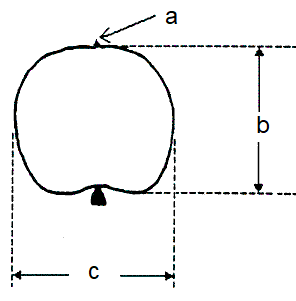 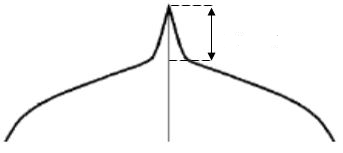 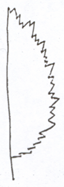 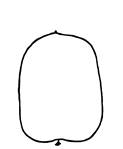 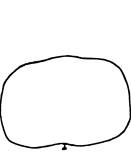 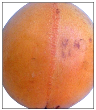 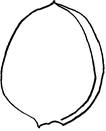 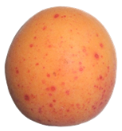 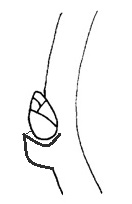 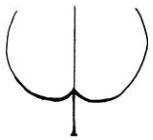 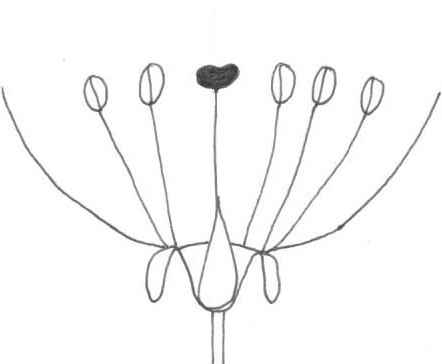 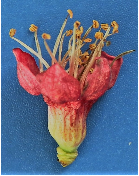 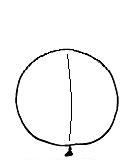 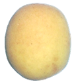 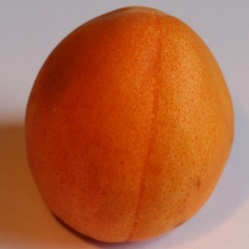 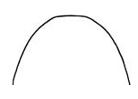 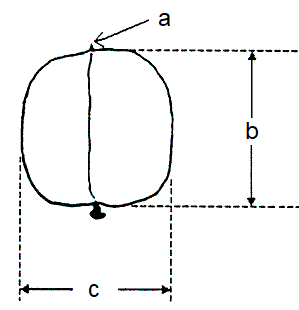 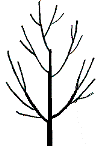 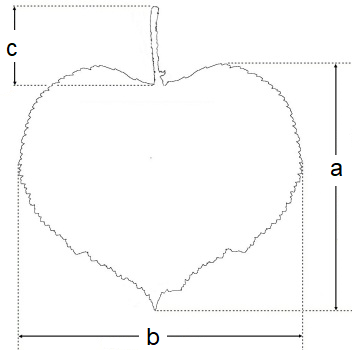 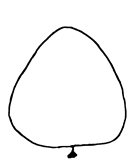 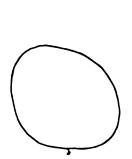 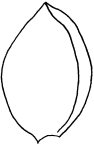 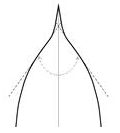 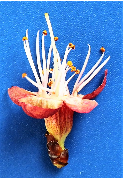 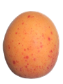 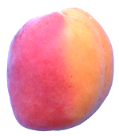 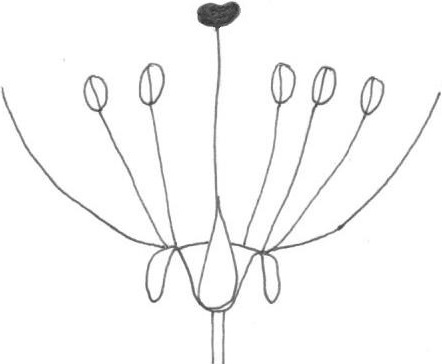 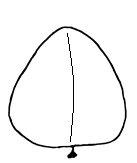 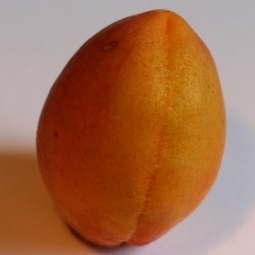 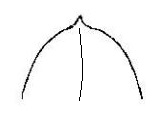 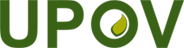 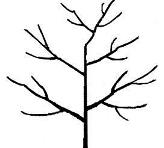 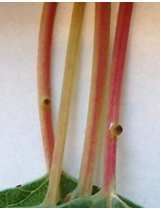 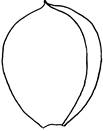 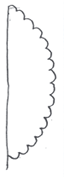 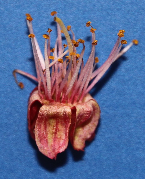 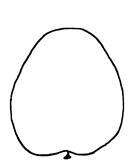 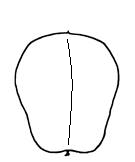 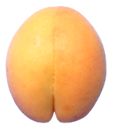 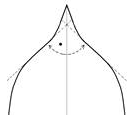 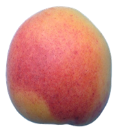 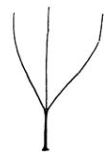 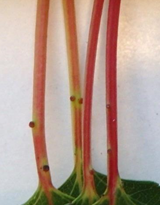 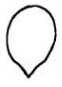 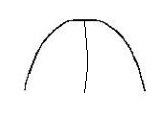 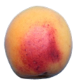 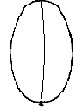 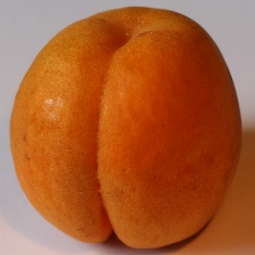 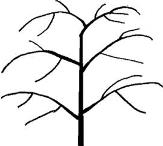 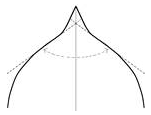 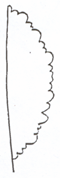 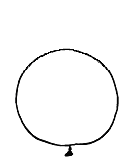 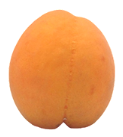 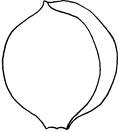 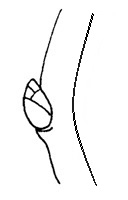 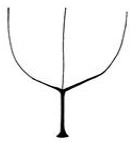 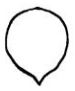 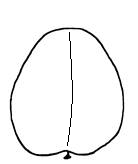 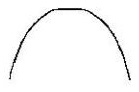 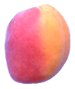 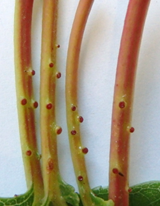 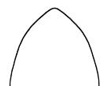 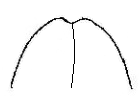 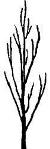 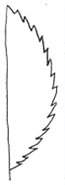 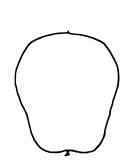 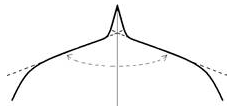 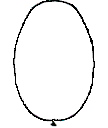 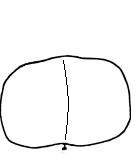 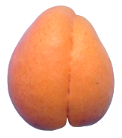 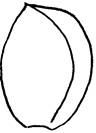 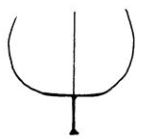 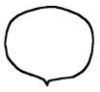 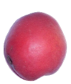 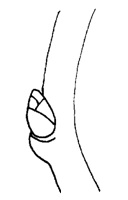 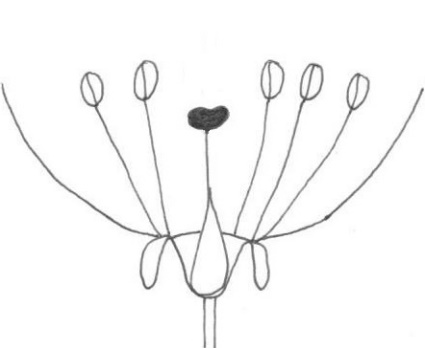 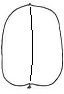 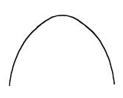 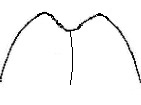 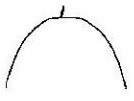 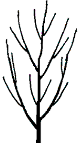 